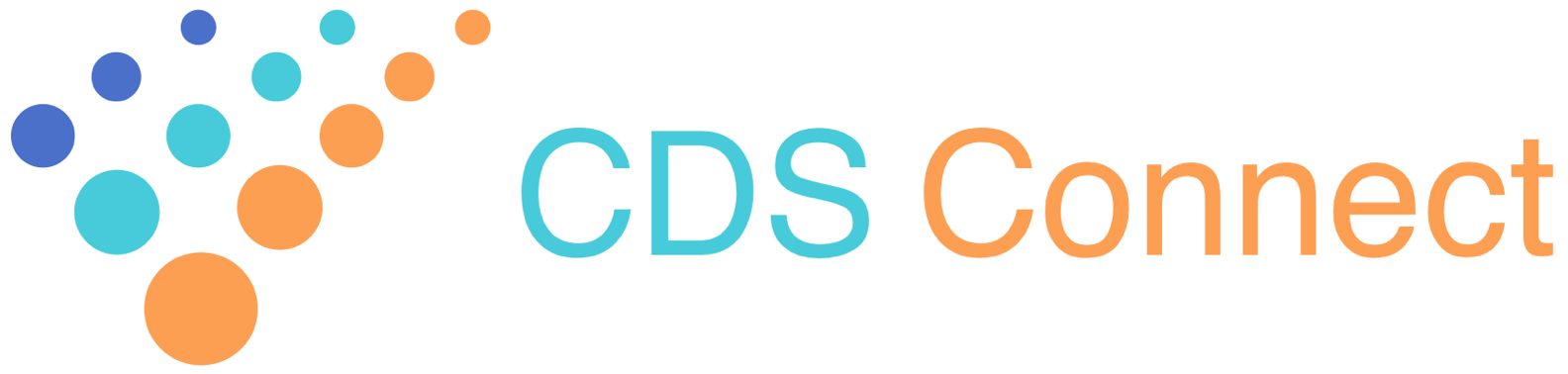 CDS Connect Pilot Site Training PlanPURPOSE: Develop a training plan to get pilot site providers up to speed on the overall project, the pilot objectives and the CDS Connect Pain Management CDS.TARGET AUDIENCE: Prescribing clinicians at each of the pilot site locations. Quality improvement individuals may also be interested in attending.TRAINING TOPICS: Information covered during training will include:Brief background on the CDS Connect projectPilot objectivesCurrent evidence-based guidance related to opioid prescribing and chronic pain managementObjective of the CDS Connect summaryHow it supports pain management care and decision makingReview of the summary componentsHow to access and use the appHow it can be incorporated in to clinical workflow (OCHIN to lead)What to expect when clicking on the CDS linkThe patient population that is targeted by the CDS (i.e., the inclusion criteria)The patient population for which the CDS is not intended and how it is displayedReview of the notifications and flagged entriesHow to engage patients with the summary and use it to facilitate shared decision makingHow to report concerns or share feedback on the CDSHow the CDS will be evaluated (from an analytic standpoint and via end user focus groups) TRAINING METHOD: Training will be held remotely via WebEx webinars. Providers will also be provided with hard and soft copies of training materials (e.g., the PPT slide deck, 1-pager).Training methods will include:Lecture/Presentation via a PPT deck: Review of background information, objectives of the pilot and CDS and a detailed review of the logic, summary components and evidence-base. Demonstration of the SMART on FHIR appInteraction with the app (using test patients)Question and answer periods throughout the training OCHIN will record training and post the recording and training materials on Ella (OCHIN’s learning management system) Utilize Clinical Champions at each pilot site to encourage use of the CDS, be a resource to other clinicians and a point of contact for the pilot training team.Clinical Champions will be identified in advance of the training but trained with the rest of the clinicians. We will invite each clinical location to identify a Clinical Champion, but are willing to have one champion per location, if preferred by the organization.  Duration of each training event: 1.5 hoursCADENCE: Training will be held 1 or 2 times at each pilot site based upon clinician availability, before the CDS is pushed to production on the live EHR. Training is targeted to occur the last week of May (i.e., one week in advance of the pilot start date of June 4th).PROCESS: Activities involved in the development of training materials and their target dates for completion are listed in the table below. Project Milestones and ActivitiesTarget DateOwnerDevelop plan for pilot site training5/14BothFinalize plan for pilot site training5/16BothDraft background portion of pilot site training materials5/14-5/18MITREDraft training materials involving the app and UI5/21-5/24MITREIdentify Clinical Champion for each pilot location5/21-5/23OCHINProvide screenshots of CDS link in EHR and integration w/ workflow5/22-5/24OCHINFinalize pilot site training materials5/25BothMake go/no go decision regarding start date5/30BothHold training sessions with clinicians5/28-5/31BothVerify "Go" decision for pilot6/1BothStart pilot6/4OCHINEnd pilot7/31OCHINFocus Group8/1MITRE